Диагностическая контрольная работа для обучающихся 8-го класса по химии за I-e  полугодие 2017-2018 учебного годаСпецификация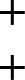 Таблица  распределения  баллов  в работе по уровню сложностиМаксимальное количество баллов-7Оценка «5» ставится за 6 выполненных  заданий, оценка «4» - за 5 выполненных  заданий, оценка«3» — за 3-4 выполненных заданий, оценка «2» ставится за выполнение менее 3 заданий.№Требования  к уровню подготовкиШКОЛЬНИКОВУровень сложностиУровень сложностиУровень сложности№Требования  к уровню подготовкиШКОЛЬНИКОВ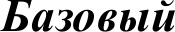 ПовышенныйВысокий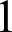 Лнатьfпонимать  химические понятия«смесь», «вещество».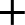 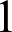 Определять  принадлежность веществк простым или сложным веществам.2Определять  положение  химическогоэлемента	в  Периодической	системе Д.И. Менделеева2Лнать п оппсыаать состав атома3Определять  тип  химической  связи всоединениях4Вычислять	массовую	долюхимического	элемента	по	формуле соединения5Вычислять  количество  вещества илимассу по формуле соединения6*Применять   умения   вычислений  поформулам в нестандартной ситуации. Метапредметные			навыки- составление	плана			и последовательности		действий	при решении творческой задачиБаллы1 балл2 баллаНомер заданий1- 56